CHAPTERS 13-16 Multiple Choice (write the letter in the blank) READ 1 CORINTHIANS 13:1-7.For this chapter, please remember that “speaking in tongues” was a spiritual gift in the First Century that allowed Christians to miraculously speak in foreign languages that they had never studied. This was very useful for Christian travelers who might visit a congregation that spoke a different language than what they spoke, and this gift was also useful in showing that a congregation was able to demonstrate the spiritual gifts from the Holy Spirit, thus confirming that they were speaking truth (Hebrews 2:1-4). The church at Corinth was deeply divided over spiritual gifts and had placed the “gift of tongues” above all the other gifts that the Holy Spirit gave to First Century Christians._B_	1.	What two groups of languages did Paul refer to in verse 1?			a - demons and animals	b - men and angels	c - spiritual and earthly_C_	2.	If someone has the miraculous ability to speak in tongues but does not have love, Paul compares it to:			a - a beautify symphony	b - a fire alarm	c - a noisy gong or clanging cymbal_A_	3.	If someone does not have love, what do miraculous gifts mean to us?			a - absolutely nothing	b - a great blessing	c - financial profit_A_	4.	If Paul had enough faith to remove mountains, what would it mean if he did not have love in his heart?			a - absolutely nothing	b - a great blessing	c - financial profit_A_	5.	If Paul had given all of his possessions to the poor, what would it mean if he did not have love in his heart?			a - absolutely nothing	b - a great blessing	c - financial profit_C_	6.	What is even greater than having a spiritual gift?			a - being open minded	b - being a generous giver	c - having love_A_	7.	According to verse 4, how does love act?			a - is kind and not jealous	b - is selfish and not caring	c - is beautiful and not ugly_B_	8.	According to verse 5, how does love act?			a - gets angry quickly	b - does not seek its own	c - keeps a record of other’s mistakes_C_	9.	What does love rejoice in?			a - unrighteousness	b - helping others	c - the truth_C_	10. What is love able to endure?			a - a little	b - many insults	c - all things READ 1 CORINTHIANS 13:8-13._B_	1.	Will miraculous gift of prophecy continue forever?			a - yes	b - no2 -_B_	2.	Will the miraculous gift of tongues continue forever?			a - yes	b - no_B_	3.	Will the miraculous gift of knowledge continue forever?			a - yes	b - no_A_	4.	At the time Paul wrote verse 9, was Paul’s knowledge partial or complete?			a - partial	b - complete	c - we are not told_A_	5.	At the time Paul wrote verse 9, was Paul’s ability to prophesy partial or complete?			a - partial	b - complete	c - we are not told_A_	6.	When would the miraculous gifts of knowledge and prophecy come to an end?			a - when the perfect comes	b - at the end of the world	c - on the Judgment Day_B_	 7.	Was the Bible complete at this time (when Paul wrote this letter to the church at Corinth)?			a - yes, the Bible was finished	b - no, not yet (there was still more to be written)_B_	8.	In verse 11, Paul compares the end of miraculous spiritual gifts to what process?			a - the death of a good friend	b - a child growing up	c - a building being completed_A_	9.	According to verse 12, did Paul have total knowledge when he wrote this letter to the church at Corinth (about 55 A.D.)?			a - no	b - yes_C_	10.	What is the greatest “gift” that we can have?			a - faith	b - hope	c - loveNote:	Our understanding is that the “perfect” came in about 95 A.D. when the Apostle John completed the book of Revelation (the last book of the Bible to be completed). When John laid down his pen at the end of Revelation 22, the spiritual gifts of the First Century church ceased to exist, and they were done away for all time. The completed Word of God (the Bible) is now available to all people; therefore, the miraculous gifts are no longer necessary, since the purpose of the miraculous spiritual gifts was to “confirm” the word of God (Hebrews 2:1-4). READ 1 CORINTHIANS 14:1-19._B_	1.	In addition to pursuing love, what other spiritual gift did Paul say that they should seek?			a - healing	b - prophesy	c - raising the dead_A_	2.	According to verse 4, who was “edified” (helped) by the gift of prophecy?			a - the church	b - the little children	c - no one_B_	3.	If a bugle produces a sound that no one understands, will the army be prepared for battle?			a - yes	b - no_A_	4.	To what does Paul compare speaking in a language that no one understands?			a - speaking into the air	b - delivering a great speech	c - meditating privately_B_	5.	What gift should a person pray for if he already has the gift of tongues?			a - the gift of healing	b - the gift of interpretation	c - the gift of walking on water_A_	6.	When we pray and sing, do we need to know what we are saying?			a - yes	b - no	c - it does not really matter_B_	7.	Will people be able to say amen (“so be it”) if they cannot understand the language that is being spoken?			a - yes	b - no	c - we are not told- 3 -_B_	8.	If someone gives thanks in an unknown tongue, will that help anyone?			a - yes	b - no	c - we are not told_A_	9.	Was the apostle Paul able to speak in tongues (speak in languages that he had never studied)?			a - yes	b - no	c - we are not told_A_	10.	Which is better?			a - speaking 5 words which can be understood     b - speaking 10,000 words in an unknown language READ 1 CORINTHIANS 14:20-33._B_	1.	What kind of thinking did the Christians at Corinth need to have?			a - childish thinking	b - mature thinking	c - evil thinking_A_	2.	For what kind of people was the gift of tongues designed?			a - believers	b - unbelievers	c - barbarians_C_	3.	What would guests think if they walked in when the members were all speaking in “unknown tongues”?			a - that the people are smart	b - that the people are strange	c - that the people are mad (insane)_C_	4.	What would guests think if they heard people speaking the word of God in a common language?			a - they would be angry	b - they would be confused	c - they would be convicted and edified_B_	5.	If guests were to hear someone prophesy, what conclusion would these visitors reach about the church?			a - that God was with them	b - that they were insane	c - that they were “holy rollers”_B_	6.	What should be one of the main goals for those who assemble together for worship?			a - to show off their speaking in tongues             b - to be edified (to be taught the word of God)_A_	7.	If no one is available to interpret someone speaking in tongues, what should that person do?			a - keep quiet	b - Paul doesn’t care	c - continue speaking in tongues_A_	8.	Concerning the gift of prophecy, what did Paul recommend in verses 30-31?			a - that they speak one at a time                           b - that they all speak at the same time_B_	9.	In verse 33, how does Paul describe the nature of God?			a - He is a God of confusion	b - He is a God of peace	c - he is a God of awesome power_A_	10.	God’s instruction on this matter applies to whom?			a - to all churches everywhere	b - to the churches in Greece	c - just to the church in Corinth  READ 1 CORINTHIANS 14:34-40._A_	1.	Are women allowed to speak in the worship service?			a - no	b - yes	c - Paul does not care_A_	2.	If the women have questions about the service, whom should they ask for help?			a - their husbands at home	b - the preacher	c - the elders and deacons_C_	3.	How did Paul describe the comments he has been making?			a - as mere opinions	b - as good guesses	c - as commandments of the Lord- 4 -_C_	4.	Which gift should be desired more than the others?			a - healing	b - walking on water	c - prophecy_B_	5.	How is worship to be conducted?			a - in a chaotic, confusing manner                         b - in a proper and orderly manner READ 1 CORINTHIANS 15:1-19._B_	1.	What did Paul tell the Christians at Corinth to do concerning his preaching?			a - ignore it	b - hold on to it	c - fall asleep during it_A_	2.	What is the most important message of the gospel?			a - that Christ died for our sins	b - that Satan is real	c - that Jesus performed miracles_A_	3.	Which apostle did Christ first appear to after his resurrection from the dead?			a - Cephas (Peter)	b - John	c - Paul_B_	4.	What size of a crowd did Christ also appear to?			a - 100 people	b - over 500 people	c - 1,000 people_C_	5.	Which apostle did Christ appear to last?			a - Thomas	b - James	c - Paul_C_	6.	Why did Paul consider himself to be the least of the apostles?			a - he was poor	b - he was short	c - he had persecuted the church_A_	7.	If Christ was not raised from the dead, what would that mean?			a - their faith was in vain (worthless)                    b - it wouldn’t make any difference_B_	8.	If Christ was not raised from the dead, what else would that mean?			a - the tomb was empty	                             b - they were still in their sins_A_	9.	If Christ was not raised from the dead, what has happened to those who died (sometimes pictured as sleeping)?			a - they have perished	                             b - they will go to heaven_A_	10.	If Christ was not raised from the dead, how would most people view Paul and the other early Christians?			a - they would be pitied                                            b - they would be viewed as spiritual heroes READ 1 CORINTHIANS 15:20-41._B_	1.	In a sense, Christ is the __________  __________ of those who have been raised from the dead.			a - very best	b - first fruits	c - very first_B_	2.	Which man brought death into the world?			a - Noah	b - Adam	c - Moses_C_	3.	What is the last enemy that Christ will abolish (destroy) when the world comes to an end?			a - the earth	b - demons	c - death itself_A_	4.	“Let us eat and drink, for tomorrow we die,” is only a good philosophy of life:			a - if there is no resurrection	b - if there is a resurrection	c - if there is a God- 5 -_B_	5.	“Do not be __________: Bad company corrupts good morals.”			a - ignorant	b - deceived	c - happy _C_	6.	According to verse 33, the people we spend time with:			a - can make us happy	b - can get us a good job	c - can be a bad influence on us_A_	7.	Some people were apparently not serious enough about living the Christian life, so Paul had to tell them to:			a - stop sinning	b - get real	c - pray more_A_	8.	What question did the Corinthians have about the resurrection of the dead?			a - How would it happen?	b - When would it happen?	c - Who will be raised?_B_	9.	Paul explained the nature of our new bodies at the resurrection by comparing:			a - water and snow	b - a seed and a plant	c - earth, wind, and fire_A_	10.	Our resurrected bodies will be different from our earthly bodies just as there are different kinds of __________.			a - stars	b - trees	c - rocks READ 1 CORINTHIANS 15:42-58._B_	1.	According to verse 42, how does Paul describe our new bodies at the resurrection?			a - perishable	b - imperishable	c - spiritual_B_	2.	What was the nature of the “first man” (Adam)?			a - spiritual/heavenly	b - physical/fleshly	c - imperishable_A_	3.	What was the nature of the “second man” (Jesus Christ)?			a - spiritual/heavenly	b - physical/fleshly	c - perishable_B_	4.	According to verse 49, what image will we bear in the resurrected body?			a - earthly	b - heavenly	c - temporary_B_	5.	“Now I say this, brethren, that __________ and _________ cannot inherit the kingdom of God.”			a - sticks and stones	b - flesh and blood	c - salt and light_B_	6.	According to verse 53, how will we be clothed when Christ returns for us?			a - in mortality (subject to death)                          b - in immortality (never to die again)_A_	7.	What is the sting of death (what can make death so tragic)?			a - sin	b - righteousness	c - not breathing_C_	8.	According to verse 54, when will death be defeated?			a - when Satan is bound	b - when Jesus is raised	c - when we put on immortality_A_	9.	How do we have the victory over death?			a - through Jesus Christ	b - healthy food and exercise	c - by being really good_A_	10.	According to verse 58, our work for the Lord will be successful if we:			a - never give up	b - give money to the church	c - try harder than other people- 6 - READ 1 CORINTHIANS 16:1-9._A_	1.	How often did Paul say that Christians should contribute?			a - weekly	b - monthly	c - yearly_C_	2.	On which day of the week should they make their contribution?			a - on payday	b - on the Sabbath	c - on the first day of the week_A_	3.	Did Paul want one big massive collection to be made on an emergency basis when he arrived?			a - no	b - yes	c - Paul doesn’t care_A_	4.	Who would be responsible for taking the contribution to Jerusalem?			a - someone approved by the church                     b - someone approved by Paul_A_	5.	What was Paul’s plan for the coming winter?			a - to spend it with the Corinthian church             b - to take a vacation in a place with warmer weather READ 1 CORINTHIANS 16:10-24._C_	1.	How did Paul compliment the younger preacher Timothy?			a - he had been fasting	b - he was a good student	c - he was doing the Lord’s work	_B_ 	2.	What other preacher would be visiting them at some point in the future?			a - Luke	b - Apollos	c - James_B_	3.	According to verse 14, Paul wants everything to be done in _______________.			a - peace	b - love	c - hope_A_	4.	What word did Paul use which means, “Come, Lord Jesus”?			a - maranatha	b - shalom	c - agape_A_	5.	Did Paul love the church at Corinth?			a - yes, even though they were not perfect           b - no, he was too embarrassed by their bad behavior	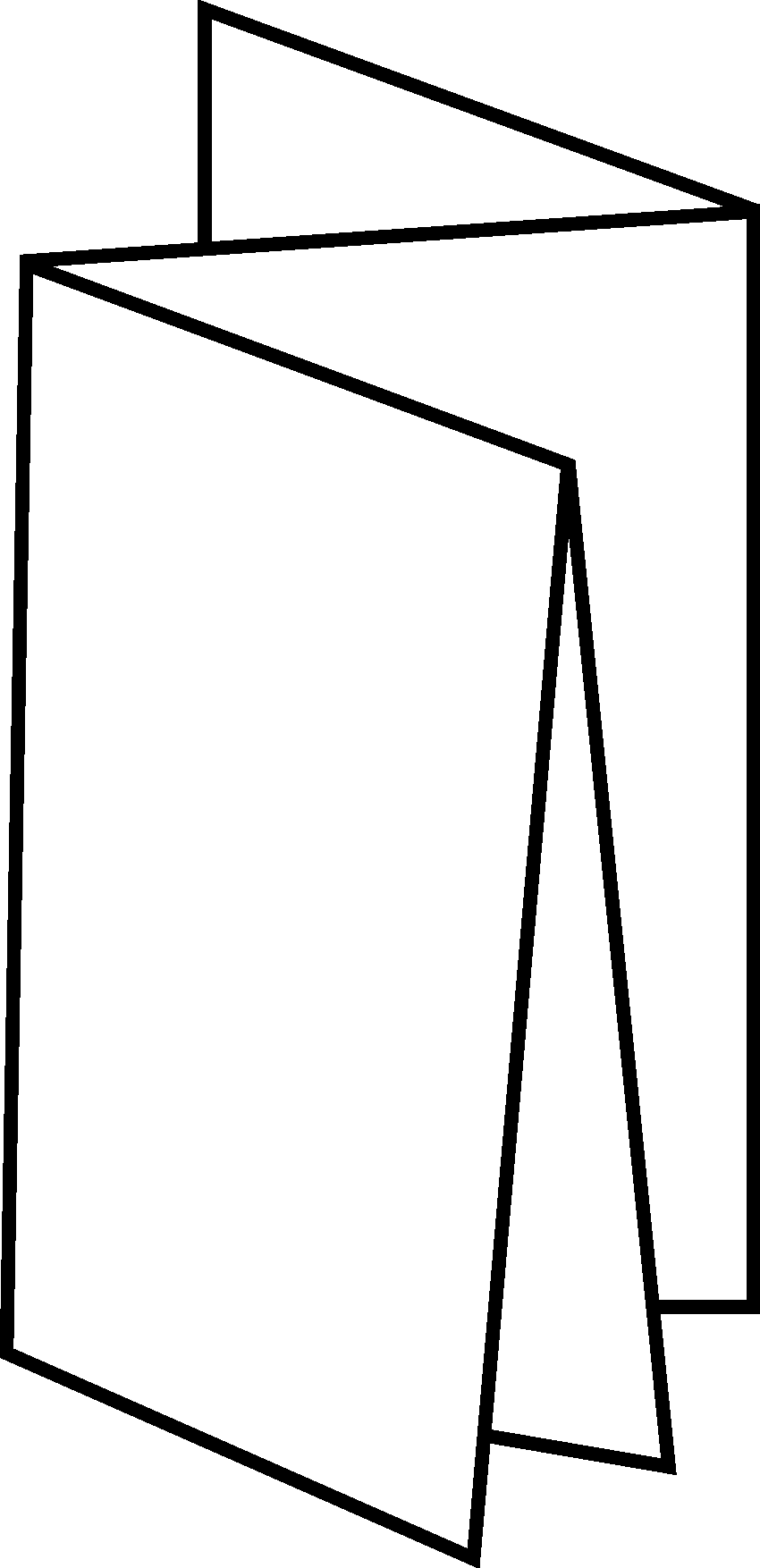 Name: ___________________________ Address: __________________________ City: _______________ State: ____ ZIP: ________Four Lakes Church of Christ  302 Acewood Boulevard  Madison, WI 53714-2511  www.fourlakescoc.org  fourlakeschurch@gmail.com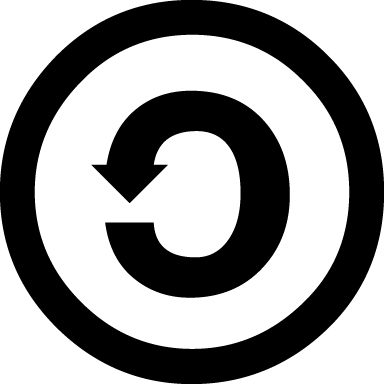 Licensed under ShareAlike 4.0 (http://creativecommons.org/licenses/by-sa/4.0/). Basically, feel free to adapt and redistribute this work, but do not put a restrictive license on it.